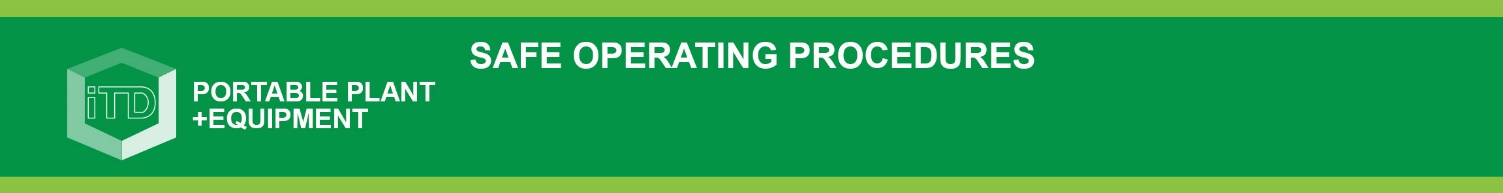 Students must complete the checklist below with a tick in every box before operating this portable power equipmentStudents must complete the checklist below with a tick in every box before operating this portable power equipmentStudents must complete the checklist below with a tick in every box before operating this portable power equipmentHas your teacher given you instruction on the safe use and operation of this equipment?Has your teacher given you instruction on the safe use and operation of this equipment?Has your teacher given permission for you to use this equipment?Has your teacher given permission for you to use this equipment?Are you wearing approved safety glasses?.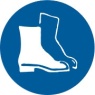 Are you wearing protective safety work boots?.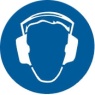 Do you, and others around you, have appropriate hearing protection? (Class 5 – SLC80 >26 dB)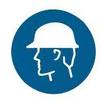 Do you require a hard hat?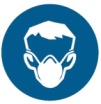 Do you require an approved mask for cement dust?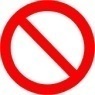 Have you removed all your exposed rings and jewellery?Have you read the important information section on the reverse?Have you read the important information section on the reverse?  PRE-OPERATIONAL SAFETY CHECKS  PRE-OPERATIONAL SAFETY CHECKSIs your work area suitable? Is the mixer placed on a firm, level and stable ground surface? Is your work area suitable? Is the mixer placed on a firm, level and stable ground surface? Does the mixer have a current electrical safety tag?Does the mixer have a current electrical safety tag?Can you ensure that the power lead can be kept dry and off the ground?   Can you ensure that the power lead can be kept dry and off the ground?   Will the power lead be connected to an RCD outdoor safety switch?  Will the power lead be connected to an RCD outdoor safety switch?  Have you checked the unit and found it to be mechanically sound? Have you checked the unit and found it to be mechanically sound? Have you checked the tyres for the appropriate level of inflation?  Have you checked the tyres for the appropriate level of inflation?  Important information – read before useOPERATIONAL SAFETY CHECKSDO NOT use faulty equipment – report this immediately to your teacherNever use the electrical mixer outdoors in the rain.Never use the mixer without all guarding in place.Ensure that the area does not contain any hazards that may impact on the safe operation of the mixer.Never insert your hands into a rotating mixer bowl. Be conscious of your manual handling techniques when adding cement powder, gravel or sand to the mixer bowl using a shovel (or similar). Regularly inspect the mixer bowl for consistency and suitability for the concrete mix. Never leave the mixer running unattended. NEVER allow arms or hands into the mixer bowl while in operationHOUSEKEEPINGEmpty the mixer drum of all contents.While still wet, wash the mixer bowl out with clean water.Allow the mixer to revolve to wash the interior and carefully clean off the exterior. Disconnect the electrical AC power source.Clean up the work area.Return the mixer to a secured storage area.   POTENTIAL HAZARDS  Moving, rotating parts                      Slips, trips and falls             Entrapment       Manual handling – equipment and materials                                 Eye injuries      Skin irritations from cement powders and additives                       Electricity    FORBIDDENNever use compressed air to clean off the mixer, clothing or floor surfaces.